ЗАТВЕРДЖЕНОпостановою Кабінету Міністрів Українивід ___ __________ 2023 р. № _____ЗМІНИ,що вносяться до Правил дорожнього руху щодо номерних, розпізнавальних знаків, написів і позначень1. У першому реченні пункту 24.8 слова «Учбовий транспортний засіб» замінити словами «Навчальний транспортний засіб». 2. Перше речення підпункту «к» пункту 30.3 викласти в такій редакції: «Навчальний транспортний засіб» – рівносторонній трикутник білого кольору з вершиною догори і каймою червоного кольору, в який вписано літеру «Н» чорного кольору (сторона –  не менше 200 мм, ширина кайми – 1/10 цієї сторони).».3. В абзаці другому пункту 3.1 глави 3 розділу 33 цифри «5.33» замінити цифрами «5.36».4. У додатку 4 розпізнавальний знак «Учбовий транспортний засіб» замінити таким знаком:«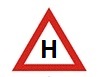 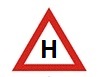 ________________________Навчальнийтранспортний засіб».